第8回　京都作業療法実践研究会　＆　おたべ会テーマ「作業で語る作業療法実践」作業療法理論は複雑かつ広範囲にわたるものが多いのが特徴です。今回、複数存在する作業療法理論に関して、それぞれの違いを知り、その臨床実践での適応を考える機会を作りました。作業療法の理論であるCMOP、MOHO、OTIPMを取り上げて、その概略から実践での適応の考え方まで、皆さんで共有する機会を作りました。講師は今回本研究会初めての試みで、研究会のメンバーから選出し、お互いに研鑽できる機会にしたいと考えています。この機会に多くの方と作業で語る作業療法実践を共有できればと思います。是非ご参加ください。講師：小川真寛　京都大学田原将英　デイサービス道夢米山智彦　京都博愛会病院日時：平成30年3月3日（土）　13：30-17：00（13：00受付開始）場所：京都大学　杉浦ホール（杉浦 地域医療研究センター　2F）　　　　アクセスマップ：http://scrc.hs.med.kyoto-u.ac.jp/?page_id=184会費：2000円　　　　　　　　定員：100名（定員になり次第、募集は停止します。受付終了の連絡はこちらからはいたしませんが、定員を超えた場合には連絡いたします）申し込み方法：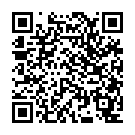 本URL (https://goo.gl/forms/D3lpdY0daMdSBogh2）、もしくは右のＱＲコードを利用して、申し込みフォームから申し込んで下さい。参加通知等は送りません。定員に達した等で参加頂けない場合にのみ連絡いたします。（申込〆切：2月25日）　懇親会：講師を交えての懇親会を研修会後　18時頃から会場近隣にて予定しています。 （申込〆切：2月23日）参加希望者は申し込みフォームにチェックをお願いします。希望者には後日案内いたします。お問い合わせ：京都作業療法実践研究会　事務局　E-mail: kyoto.otp@gmail.com